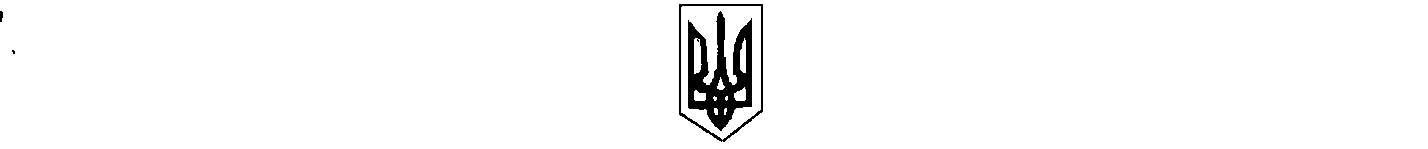                                                                      УКРАЇНА                                            БІЛИЦЬКА СЕЛИЩНА РАДА                                       КОБЕЛЯЦЬКОГО РАЙОНУ                                        ПОЛТАВСЬКОЇ ОБЛАСТІ                                           РОЗПОРЯДЖЕННЯ                    ГОЛОВИ БІЛИЦЬКОЇ СЕЛИЩНОЇ РАДИ01.12.2014 року                                                                                                           №02-06/48Про присвоєння черговогорангу Левонтівцевій Н.І..      Відповідно до ст.14, 15 Закону України «Про службу в органах місцевого самоврядування», враховуючи вимоги Положення про ранги державних службовців, затвердженого постановою Кабінету Міністрів України від 19.06.1996 року № 658:      1.Присвоїти Левонтівцевій Наталії Іванівні, секретарю селищної ради, черговий 9 ранг посадової особи місцевого самоврядування в межах п’ятої категорії посад.      2.Контроль за виконанням даного розпорядження залишаю за собою, селищним головою Чорною І.В..Підстава: заява секретаря селищної ради Левонтівцевої Н.І. від 01.12.2014 року.           Селищний голова                                                                         І.В.Чорна